INSCRIPTION MAI 2024                                                                                                     A           A RENDRE AVANT LE 17 AVRIL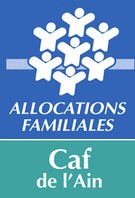 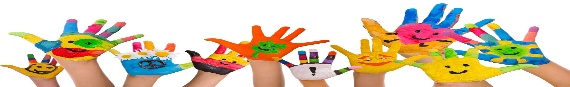 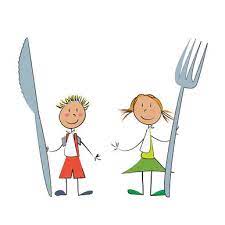 RESTAURANT SCOLAIRE :                                                                    ACCUEIL PERISCOLAIRE MATIN ET SOIR :NOMBRE DE REPAS :  ………X        = ………………… Euro			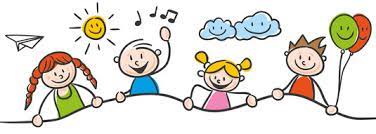 CENTRE DE LOISIRS (MERCREDIS)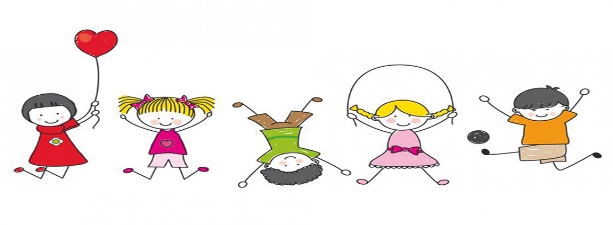 JEUDI 02 MAIVENDREDI 03 MAILUNDI 06 MAIMARDI 07 MAILUNDI 13 MAI MARDI 14 MAIJEUDI 16 MAIVENDREDI 17 MAIMARDI 21 MAIJEUDI 23 MAIVENDREDI 24 MAILUNDI 27 MAIMARDI 28 MAIJEUDI 30 MAIVENDREDI 31 MAIMATIN (7h-8h20)SOIR(16h15-18h30)JEUDI 02 MAIVENDREDI 03 MAILUNDI 06 MAIMARDI 07 MAILUNDI 13 MAI MARDI 14 MAIJEUDI 16 MAIVENDREDI 17 MAIMARDI 21 MAIJEUDI 23 MAIVENDREDI 24 MAILUNDI 27 MAIMARDI 28 MAIJEUDI 30 MAIVENDREDI 31 MAIMATIN ET REPAS 7H30/9H - 13H30/14HREPAS ET APRES-MIDI11H30/12H – 17H/18HJOURNEE COMPLETE7H30/9H – 17H/18HMERCREDI 15 MAIMERCREDI 22 MAIMERCREDI 29 MAIMERCREDI 05 JUIN MERCREDI 12 JUINMERCREDI 19 JUIN MERCREDI 26 JUINMERCREDI 03 JUILLET